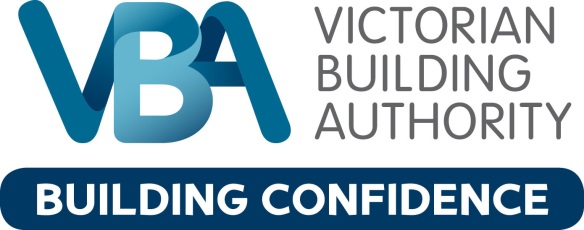 PRESCRIBED TEMPORARY STRUCTURES ALTERNATIVE METHOD REPORTIntroductionAcceptance CriteriaAnalysisEvaluationConclusion